Ministero dell’istruzione, dell’università e della ricercaIstituto Comprensivo COMO REBBIO Via Cuzzi, 6 – 22100 COMO Tel. 031 591280- 031 507349 – Fax. 031 5000932Codice Meccanografico COIC84300D – C.F. 80012520138Email uffici:coic84300d@istruzione.it– coic84300d@pec.istruzione.itsito: www.iccomorebbio.gov.itScuola Primaria diPIANO PERSONALIZZATO(Alunni nai - neo arrivati in Italia)Anno Scolastico 201  / 201DATI ANAGRAFICIOSSERVAZIONI IN CLASSESTRATEGIE METODOLOGICHE E DIDATTICHE PERSONALIZZATE, ADOTTATE IN ITINERETempi previsti per attuazione piano personalizzato nelle singole discipline.Per tutte le discipline: la valutazione sarà effettuata in itinere per adeguare gli interventi all’evolversi della situazione.ALLEGATO N. 01 (UNO): OBIETTIVI E STRATEGIEAllievo:classe:NazionalitàNato a:IL insegnante referenteLingue conosciute Lingue conosciute Lingue conosciute Scolarizzazione pregressa:Scolarizzazione pregressa:Scolarizzazione pregressa:LETTURA: CONOSCENZA DELL’ALFABETO LATINOLETTURA: CONOSCENZA DELL’ALFABETO LATINOSa leggere le singole lettere. Non sufficiente     Sufficiente       BuonoSa leggere singoli vocaboli. Non sufficiente     Sufficiente       BuonoSa leggere frasi semplici (soggetto e predicato).Non sufficiente      Sufficiente       BuonoSCRITTURASCRITTURASa scrivere le singole lettere. Non sufficiente     Sufficiente       BuonoSa scrivere singoli vocaboli. Non sufficiente     Sufficiente       BuonoSa scrivere frasi semplici (soggetto e predicato).Non sufficiente      Sufficiente       BuonoCOMPRENSIONE E COMUNICAZIONEComprende il significato di semplici parole con riferimenti a oggetti e / o a situazioni ricorrenti nella quotidianità. Non sufficiente                                     Sufficiente                                     BuonoEsprime le proprie necessità e le proprie richieste attraverso semplici frasi. Non sufficiente                                     Sufficiente                                     BuonoVALUTAZIONE TEST DI INGRESSO – LINGUA ITALIANATipo di prova somministrataPunteggio ottenutoValutazione sintetica:     Non sufficiente        Sufficiente       BuonoVALUTAZIONE TEST DI INGRESSO – MATEMATICATipo di prova somministrataPunteggio ottenutoValutazione sintetica:    Non sufficiente       Sufficiente       BuonoCOMPETENZE LOGICO – MATEMATICHE: GIUDIZIO SINTETICODai test di ingresso risulta che le competenze logico – matematiche sono:adeguate all’età cronologica.non adeguate all’età cronologica.adeguate alla classe di primo inserimento.non adeguate alla classe di primo inserimento.COMPETENZE SPAZIO – TEMPORALIDai test di ingresso e dall’osservazione in classe risulta che le competenze spazio - temporali sono:adeguate all’età cronologica.non adeguate all’età cronologica.adeguate alla classe di primo inserimento.non adeguate alla classe di primo inserimento.GRIGLIA OSSERVATIVAGRIGLIA OSSERVATIVARispetta  le regole.  SI’           NO Comprende le consegne che gli vengono assegnate  SI’          NOEsegue le consegne che gli vengono assegnate.                       SI’           NODisturba lo svolgimento delle lezioni.  SI’           NO Manifesta difficoltà a stare fermo nel proprio banco.  SI’          NOSi fa distrarre dai compagni.                       SI’           NOManifesta timidezza.  SI’           NO Porta a scuola i materiali necessari alle attività scolastiche.  SI’          NOHa cura del materiale proprio e altrui.                       SI’           NODimostra fiducia nelle proprie capacità.  SI’           NODISCIPLINA o AMBITO DISCIPLINAREOBIETTIVI DISCIPLINARI PERSONALIZZATISTRATEGIE E CRITERIDI VALUTAZIONEItalianoMatematicaStoriaA  .GeografiaInglesefrancesePatto di corresponsabilità: strategie messe in atto per favorire il progetto di continuità tra  e la famiglia e accordi intercorsiConsiderata la situazione iniziale, si propone alla famiglia un percorso di apprendimento personalizzato, per il quale la scuola si impegna a fornire gli strumenti più idonei e la famiglia ad intensificare il supporto nelle attività a casa.Incontri Scuola Famiglia (Possibilità della presenza dei mediatori)Data _____________________________________________________________________Data _____________________________________________________________________Data _____________________________________________________________________FIRMA DI APPROVAZIONEI Docenti dell’èquipe pedagogica/del Consiglio di Classe______________________________    _______________________________________________________________    _______________________________________________________________    _________________________________Documento valido per la durata di un anno scolastico, approvato in data______________Consegnato alla Famiglia 	Firma del/dei Genitore/i per p.v.In data________________                                                     ___________________________                                                                                                        Il Dirigente Scolastico                                                                                               ___________________________DISCIPLINA o AMBITO DISCIPLINAREOBIETTIVI DISCIPLINARI PERSONALIZZATISTRATEGIE E CRITERIDI VALUTAZIONE(Per tutte le discipline)Italiano          Matematica Storia Geografia Inglese e francese 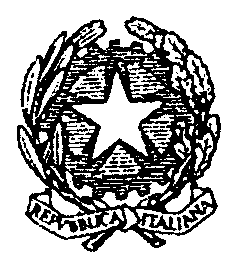 